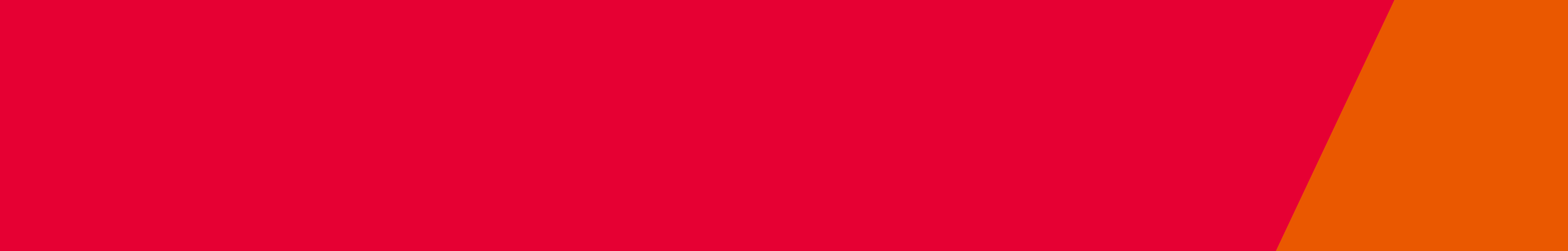 * Perfect use = when used exactly as intended.* Typical use = when not used perfectly.Further information Only condoms protect against sexually transmissible infections (STIs).  
Authorised and published by the Victorian Government, 1 Treasury Place, Melbourne. © State of Victoria, Department of Health and Human Services, January 2019.
Available at <http://healthtranslations.vic.gov.au/>Contraception methodsMedium acting and short acting contraception methodsMethodContraceptive injectionDepo-ProveraTM  or Depo – Ralovera, (also known as “depo”)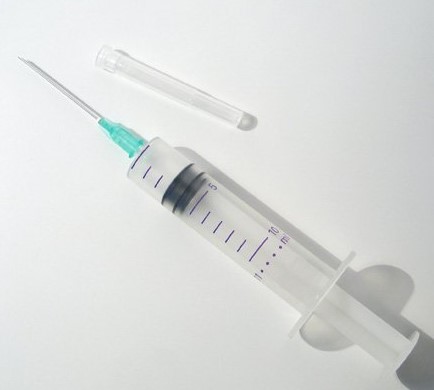 Vaginal ring                             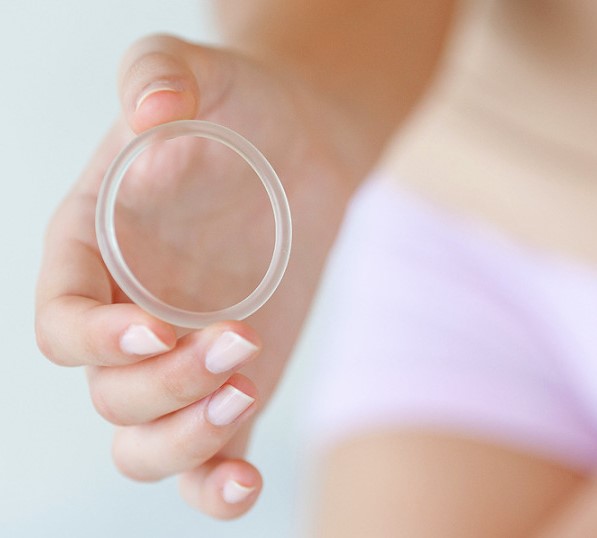 Combined oral contraceptive pill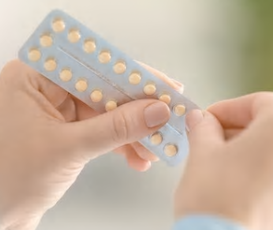 Mini pill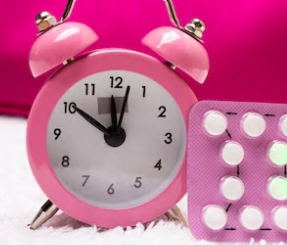 Effectiveness*94%Perfect use: 99% Typical use: 93%Perfect use: 99% Typical use: 93% Perfect use: 99%Typical use: 93%What is it?An injection provided by a doctor or nurse. Contains a progesterone-like hormone.Stops ovulation and makes the fluid at the opening to the uterus thicker, stopping sperm from getting through.A ‘one size fits all’ ring placed into the vagina.Slowly releases hormones that move from the vagina into the bloodstream to prevent pregnancy.Replaced every four weeks (after the week off when you have your period).Synthetic hormones prescribed by a doctor.Stops ovulation and makes the fluid at the opening to the uterus thicker, stopping sperm from getting through.Has a synthetic form of one hormone; prescribed by a doctor.Makes the fluid at the opening to the uterus thicker, stopping sperm from getting through.How long does it last?Medium acting - you don’t have to remember to use it every time you have sex It lasts 12–14 weeksMedium acting - you don’t have to remember to use it every time you have sexAfter three-weeks the ring is taken out and a new ring is put in one week later.Short acting - you have to remember to take it every day Short acting - you have to remember to take it every day at the same time.BenefitsNo one can tell that you are using it.Can be used while breastfeeding.Not affected by other medications.Your period may become lighter or it may stop.You insert it yourself, and it is as easy to put in as a tampon. Can make periods lighter and less painful.Does not affect your fertility.Can be used to skip periods.Suits those who cannot take oestrogen for health reasons. Can be used while breastfeeding.Other considerations You need to remember to have another dose, on time, every 12 to 14 weeks, otherwise its effectiveness is reduced.May take some months to return to normal periods and fertility once you stop using it.May cause a decrease in bone density.Not recommended if you are at risk of heart disease, such as smokers who are over 35 years of age. Can reduce the risk of endometrial and ovarian cancer.May not be as effective as the combined pill, because it must be taken strictly on time.Can cause some side effects.Who can use it?Safe to use if you are breastfeeding, but may reduce the amount of breastmilk if your baby is younger than six months.Can be used from 21 days after childbirth.Not recommended for those who are at risk of heart disease, such as smokers who are over 35 years of age.Not suitable in the presence of some medical conditions (such as breast cancer) or certain medications.